MACROECONOMICSMeasuring National IncomeCircular flow of income:Complete the diagram below by labeling all the lines and the empty boxes: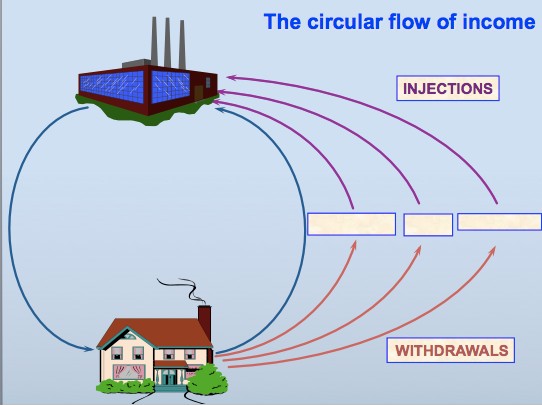 National income is measured by:1.  The output method:2.  The income method:3.  The expenditure method:Gross national product = GDP + ………………………………………… What is the difference between real and nominal GDP?What does GDP ‘per capita’ mean?What are some of the limitations of using GDP as a measure of a country’s standard of living?Aggregate Demand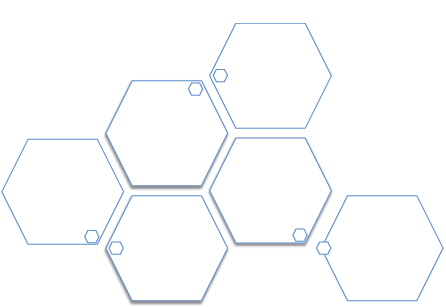 AD = C + I + G + (X-M)For each of these, define and explain it: C:I: G:(X -M):For each of these, suggest reasons why it would increase/decrease: C:I:G:(X-M):Demand-Side PoliciesFiscal Policy:What is an ‘expansionary’ fiscal policy?What is a ‘contractionary’ fiscal policy?Monetary Policy:Two methods of monetary policy are:1.2.Aggregate SupplyWhat is aggregate supply?In the space below, draw a short-run aggregate supply curve:What factors might cause AS to increase or decrease?Draw a diagram below illustrating the Keynesian Long-run AggregateSupply Curve, and explain what it means:Draw a diagram below illustrating the Neo-Classical Long-run AggregateSupply Curve, and explain what it means:For both long-run diagrams above, using a different color, illustrate an increase in economic growthWhat supply-side policies could a government use to shift the AS curve to the right?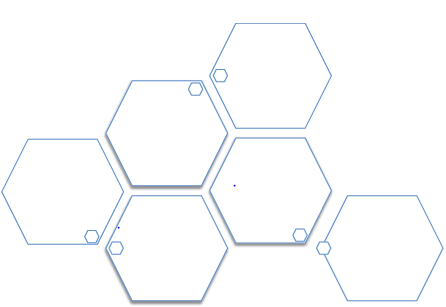 Macroeconomic EquilibriumDraw a diagram illustrating long-run equilibrium from a Keynesian perspective:-	Illustrate an increase in AD on your diagram-	What happens to the price level as AD increases?-	Explain why this occurs below:Draw a diagram illustrating long-run equilibrium from a Neo-Classical perspective:-	Illustrate an increase in AD on your diagram-	What happens to the price level as AD increases?-	Explain why this occurs below:Draw two diagrams below illustrating an increase in LRAS- a Keynesian diagram and a Neo-Classical diagram. For each one, explain what the effects of this shift have been on the economy as a whole.The Business Cycle: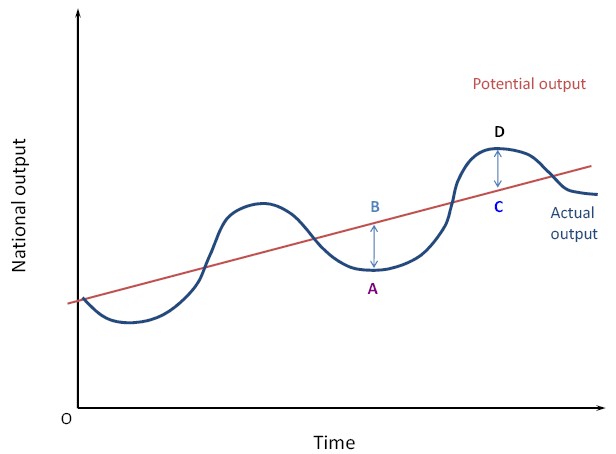 What are the following points on the above diagram?:1.  A:2.  D:3.  Straight line:4.  A-B:5.  C-D:Inflation and DeflationDefine the following terms:-	inflation:-	deflation:-	disinflation:What are the negative side-effects of inflation?Why is deflation bad?Identify and explain the two causes of inflation:1.2.How does an increase in the supply of money cause inflation?How can the government control inflation?UnemploymentWhat is unemployment?What are the costs of unemployment to:-	unemployed people:-	society:-	the economy:Complete the two columns below: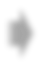 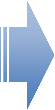 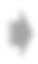 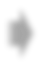 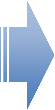 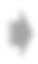 Flows IN:Flows OUT:LABORFORCEDescribe each of the following types of unemployment:Real-wage/Classical unemployment:Demand-deficient/Cyclical unemployment: Equilibrium/Natural unemployment: Frictional unemployment:Seasonal unemployment:Structural unemployment:What solutions could the government put in place to reduce unemployment?(Note that some of these will be for specific types of unemployment)‘Crowding out’ is a problem when the government run a budget deficit in an attempt to increase AD. What is it and why is it a problem?Distribution of IncomeDefine the following key terms:Progressive tax: Regressive tax: Proportional tax: Transfer payments: Minimum wage:What does it mean when a tax is progressive?How can you criticize the idea of income redistribution?The Lorenz curve is used to measure: Household income data is split into:On this graph, describe each line:100 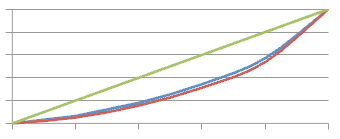 80 60 40 20 0 0 	20 	40 	60 	80 	100 Cumulative % of Households What is the Gini index?How is it measured?